10	recommander au Conseil de l'UIT des points à inscrire à l'ordre du jour de la Conférence mondiale des radiocommunications suivante et des points de l'ordre du jour préliminaire de conférences futures, conformément à l'article 7 de la Convention de l'UIT et à la Résolution 804 (Rév.CMR-19),IntroductionLes Membres de l'APT ne sont pas favorables à l'inscription du point 2.3 de l'ordre du jour préliminaire de la CMR-27 à l'ordre du jour de la CMR-27. Les Membres de l'APT sont favorables à l'inscription de ce point à l'ordre du jour préliminaire de la CMR-31.PropositionsADD	ACP/62A27A15/1Projet de nouvelle Résolution [ACP-AI10-2] (CMR-23)Ordre du jour préliminaire de la Conférence mondiale 
des radiocommunications de 2031La Conférence mondiale des radiocommunications (Dubaï, 2023),...2	sur la base des propositions des administrations et du Rapport de la Réunion de préparation à la Conférence, et compte tenu des résultats de la CMR-27, examiner les points suivants et prendre les mesures appropriées:...2.6	envisager l'attribution de tout ou partie de la bande de fréquences [43,5-45,5 GHz] au service fixe par satellite, conformément à la Résolution 177 (CMR-19);...Motifs:	Les Membres de l'APT ne sont pas favorables à l'inscription du point 2.3 de l'ordre du jour préliminaire de la CMR-27 à l'ordre du jour de la CMR-27. Les Membres de l'APT sont favorables à l'inscription de ce point à l'ordre du jour préliminaire de la CMR-31.______________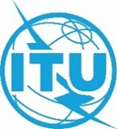 Conférence mondiale des radiocommunications (CMR-23)
Dubaï, 20 novembre – 15 décembre 2023Conférence mondiale des radiocommunications (CMR-23)
Dubaï, 20 novembre – 15 décembre 2023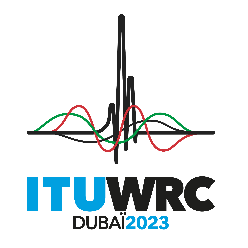 SÉANCE PLÉNIÈRESÉANCE PLÉNIÈREAddendum 15 au
Document 62(Add.27)-FAddendum 15 au
Document 62(Add.27)-F26 septembre 202326 septembre 2023Original: anglaisOriginal: anglaisPropositions communes de la Télécommunauté Asie-PacifiquePropositions communes de la Télécommunauté Asie-PacifiquePropositions communes de la Télécommunauté Asie-PacifiquePropositions communes de la Télécommunauté Asie-PacifiquePROPOSITIONS POUR LES TRAVAUX DE LA CONFÉRENCEPROPOSITIONS POUR LES TRAVAUX DE LA CONFÉRENCEPROPOSITIONS POUR LES TRAVAUX DE LA CONFÉRENCEPROPOSITIONS POUR LES TRAVAUX DE LA CONFÉRENCEPoint 10 de l'ordre du jourPoint 10 de l'ordre du jourPoint 10 de l'ordre du jourPoint 10 de l'ordre du jour